Тёплый привет из ЖирекенаЖирекенские женщины с теплотой и заботой изготовили своими руками носки, варежки для участников СВО. К носочкам прикрепили бирочки с размером и пожеланием, а внутрь варежки, связанной специально под стрельбу, бойца ожидает сюрприз – шоколадка. Как приятно будет солдату получить и носить такую вещь. 9 октября вещи были доставлены в п.Чернышевск на пункт приёма гуманитарной помощи.  Молодцы женщины!       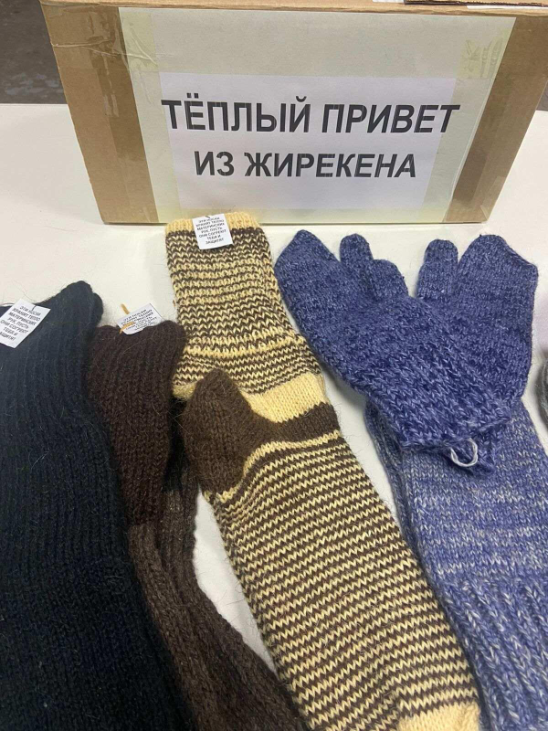 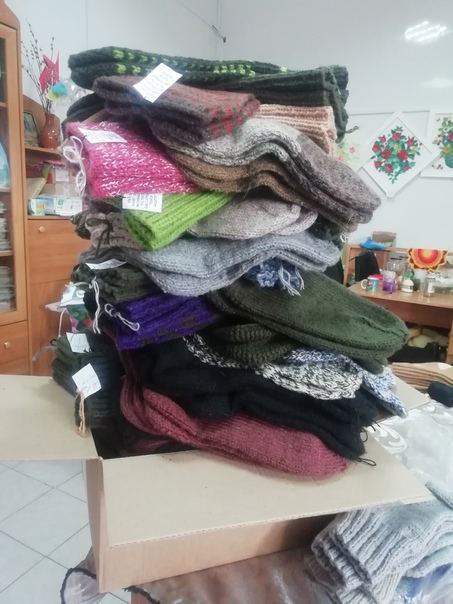 